ПРОЕКТ ПОСТАНОВЛЕНИЕ				         		          		JОПот _________ 2022 г. № ___с. ОнгудайОб утверждении формы проверочного листа, применяемого при осуществлении муниципального контроля за исполнением единой теплоснабжающей организацией обязательств по строительству, реконструкции и (или) модернизации объектов теплоснабжения в муниципальном образовании «Онгудайский район»Руководствуясь Федеральными законами от 06.10.2003 № 131-ФЗ «Об общих принципах организации местного самоуправления в Российской Федерации», от 27.07.2010 № 190-ФЗ «О теплоснабжении», от 31.07.2020 № 248-ФЗ «О государственном контроле (надзоре) и муниципальном контроле в Российской Федерации», Постановлением Правительства РФ от 27.10.2021 № 1844 «Об утверждении требований к разработке, содержанию, общественному обсуждению проектов форм проверочных листов, утверждению, применению, актуализации форм проверочных листов, а также случаев обязательного применения проверочных листов», Администрация района (аймака) постановляет:1. Утвердить прилагаемую форму проверочного листа, применяемого при осуществлении муниципального контроля за исполнением единой теплоснабжающей организацией обязательств по строительству, реконструкции и (или) модернизации объектов теплоснабжения в муниципальном образовании «Онгудайский район» (Приложение 1).2. Настоящее Постановление опубликовать на официальном сайте администрации МО «Онгудайский район» в информационно – телекоммуникационной сети «Интернет».3. Контроль за исполнением настоящего Постановления возложить на заместителя главы района (аймака) администрации МО «Онгудайский район» Сарбашеву С.Б.           Глава района (аймака)             			          	Э.М. Текенов1 -2- Управ. делами2 -1- Отдел экономикиУТВЕРЖДЕН постановлением Администрации района (аймака)муниципального образования «Онгудайский район»от «___» ________ 20__ № ___ФОРМА Российская ФедерацияРеспублика АлтайМуниципальное образование«Онгудайский район»Администрация района(аймака)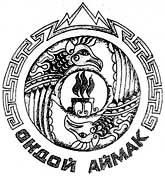 Россия ФедерациязыАлтай РеспубликаМуниципал тозолмо«Ондой аймак»АймактынадминистрациязыСогласовано:Заместитель главы района (аймака)С.Б. СарбашеваНачальник юридического отделаО.А. МальцеваПодготовилаЭ.Р. МамаковаQR-кодНа документы, оформляемые контрольным органом, наносится QR-код, сформированный единым реестром, обеспечивающий переход на страницу в информационно-телекоммуникационной сети "Интернет", содержащую запись единого реестра о профилактическом мероприятии, контрольном мероприятии в едином реестре, в рамках которого составлен документ.При использовании для просмотра информации QR-кода сведения отображаются без ограничений доступа к ним.Администрация района (аймака) муниципального образования «Онгудайский район»Администрация района (аймака) муниципального образования «Онгудайский район»(наименование органа муниципального контроля за исполнением единой теплоснабжающей организацией обязательств по строительству, реконструкции и (или) модернизации объектов теплоснабжения в муниципальном образовании «Онгудайский район»)(наименование органа муниципального контроля за исполнением единой теплоснабжающей организацией обязательств по строительству, реконструкции и (или) модернизации объектов теплоснабжения в муниципальном образовании «Онгудайский район»)Проверочный лист,применяемый при осуществлении муниципального контроляза исполнением единой теплоснабжающей организацией обязательств по строительству, реконструкции и (или) модернизации объектов теплоснабжения в муниципальном образовании «Онгудайский район»Проверочный лист,применяемый при осуществлении муниципального контроляза исполнением единой теплоснабжающей организацией обязательств по строительству, реконструкции и (или) модернизации объектов теплоснабжения в муниципальном образовании «Онгудайский район»(форма проверочного листа, применяемого при осуществлении муниципального контроля за исполнением единой теплоснабжающей организацией обязательств по строительству, реконструкции и (или) модернизации объектов теплоснабжения в муниципальном образовании «Онгудайский район»от ___________ N _______________________(форма проверочного листа, применяемого при осуществлении муниципального контроля за исполнением единой теплоснабжающей организацией обязательств по строительству, реконструкции и (или) модернизации объектов теплоснабжения в муниципальном образовании «Онгудайский район»от ___________ N _______________________1. Вид контрольного мероприятия:(инспекционный визит/рейдовый осмотр/выездная проверка/наблюдение за соблюдением обязательных требований/ выездное обследование/документарная проверка)2. Реквизиты решения контрольного органа о проведении контрольного мероприятия2. Реквизиты решения контрольного органа о проведении контрольного мероприятия(номер, дата решения о проведении контрольного мероприятия)(номер, дата решения о проведении контрольного мероприятия)3. Учетный номер контрольного мероприятия:3. Учетный номер контрольного мероприятия:(учетный номер контрольного мероприятия и дата его присвоения в едином реестре контрольных мероприятий)(учетный номер контрольного мероприятия и дата его присвоения в едином реестре контрольных мероприятий)4. Объект муниципального контроля, в отношении которого проводится контрольное мероприятие:5. Фамилия, имя и отчество (при наличии) гражданина или индивидуального предпринимателя, наименование юридического лица, являющихся контролируемыми лицами:5. Фамилия, имя и отчество (при наличии) гражданина или индивидуального предпринимателя, наименование юридического лица, являющихся контролируемыми лицами:(для граждан и индивидуальных предпринимателей - идентификационный номер налогоплательщика и (или) основной государственный регистрационный номер индивидуального предпринимателя, адрес регистрации гражданина или индивидуального предпринимателя,для юридических лиц - идентификационный номер налогоплательщика и (или) основной государственный регистрационный номер, адрес юридического лица (его филиалов, представительств, обособленных структурных подразделений)(для граждан и индивидуальных предпринимателей - идентификационный номер налогоплательщика и (или) основной государственный регистрационный номер индивидуального предпринимателя, адрес регистрации гражданина или индивидуального предпринимателя,для юридических лиц - идентификационный номер налогоплательщика и (или) основной государственный регистрационный номер, адрес юридического лица (его филиалов, представительств, обособленных структурных подразделений)6. Место проведения контрольного мероприятия с заполнением проверочного листа и (или) используемые юридическим лицом, индивидуальным предпринимателем, гражданином производственные объекты:6. Место проведения контрольного мероприятия с заполнением проверочного листа и (или) используемые юридическим лицом, индивидуальным предпринимателем, гражданином производственные объекты:7. Должность, фамилия и инициалы должностного лица, проводящего контрольное мероприятие и заполняющего проверочный лист:8. Перечень вопросов, отражающих содержание обязательных требований, ответы на которые однозначно свидетельствуют о соблюдении или несоблюдении юридическим лицом, индивидуальным предпринимателем, гражданином обязательных требований, составляющих предмет контрольного мероприятия:8. Перечень вопросов, отражающих содержание обязательных требований, ответы на которые однозначно свидетельствуют о соблюдении или несоблюдении юридическим лицом, индивидуальным предпринимателем, гражданином обязательных требований, составляющих предмет контрольного мероприятия:№ п/пКонтрольный вопросРеквизиты нормативного правового акта (подзаконного правового акта), содержащего обязательные требованияВарианты ответа (да, нет)Вывод о соблюдении законодательства: соответствуетВывод о соблюдении законодательства: не соответствуетПринимаемые меры1.Осуществлялась ли  организация обеспечения надежного теплоснабжения потребителей на территориях поселений, городских округов, в том числе принятие мер по организации обеспечения теплоснабжения потребителей в случае неисполнения теплоснабжающими организациями или теплосетевыми организациями своих обязательств либо отказа указанных организаций от исполнения своих обязательств?пункт 1 части 1 статьи 6 Федерального закона от 27.07.2010 № 190 «О теплоснабжении».2.Рассматривались ли обращения потребителей по вопросам надежности теплоснабжения в порядке, установленном правилами  организации теплоснабжения, утвержденными Правительством Российской Федерации?Постановление  Правительства РФ от 8 августа 2012 г. N 808 «Об организации теплоснабжения в Российской Федерации и о внесении изменений в некоторые акты Правительства Российской Федерации», пункт 1 части 1 статьи 6 Федерального закона от 27.07.2010 № 190 «О теплоснабжении»3.Выполнены ли требования, установленные правилами оценки готовности поселений, городских округов к отопительному периоду, и контроль за готовностью теплоснабжающих организаций, теплосетевых организаций, отдельных категорий потребителей к отопительному периоду?Постановление  Правительства РФ от 8 августа 2012 г. N 808 «Об организации теплоснабжения в Российской Федерации и о внесении изменений в некоторые акты Правительства Российской Федерации», статья  6 Федерального закона от 27.07.2010 № 190 «О теплоснабжении»4.Имеется ли утвержденная схема теплоснабжения поселения, в том числе присвоение статуса единой теплоснабжающей организации?Статья 23.13 Федерального закона от 27.07.2010 № 190 «О теплоснабжении»5.Имеются ли разногласия, возникающие между единой теплоснабжающей организацией и потребителем тепловой энергии при определении в договоре теплоснабжения значений параметров качества теплоснабжения и (или) параметров, отражающих допустимые перерывы в теплоснабжении, в ценовых зонах теплоснабжения, в порядке обязательного досудебного урегулирования споров и определение значений таких параметров, рекомендуемых для включения в договор теплоснабжения ?Статья 15 Федерального закона от 27.07.2010 № 190 «О теплоснабжении»Пояснения и дополнения по вопросам, содержащимся в перечне:Пояснения и дополнения по вопросам, содержащимся в перечне:Пояснения и дополнения по вопросам, содержащимся в перечне:"___" ________________ 20__ г.(указывается дата заполненияпроверочного листа)"___" ________________ 20__ г.(указывается дата заполненияпроверочного листа)Подписи лица (лиц), проводящего (проводящих) проверку:Должность ____________________________________ /Ф.И.О.Должность ____________________________________ /Ф.И.О.Подписи лица (лиц), проводящего (проводящих) проверку:Должность ____________________________________ /Ф.И.О.Должность ____________________________________ /Ф.И.О.С проверочным листом ознакомлен(а):С проверочным листом ознакомлен(а):С проверочным листом ознакомлен(а):(фамилия, имя, отчество (в случае, если имеется), должность руководителя,иного должностного лица или уполномоченного представителя юридическоголица, индивидуального предпринимателя, его уполномоченного представителя)(фамилия, имя, отчество (в случае, если имеется), должность руководителя,иного должностного лица или уполномоченного представителя юридическоголица, индивидуального предпринимателя, его уполномоченного представителя)(фамилия, имя, отчество (в случае, если имеется), должность руководителя,иного должностного лица или уполномоченного представителя юридическоголица, индивидуального предпринимателя, его уполномоченного представителя)"___" ____________________ 20__ г."___" ____________________ 20__ г._________________________________________(подпись)Отметка об отказе ознакомления с проверочным листом:Отметка об отказе ознакомления с проверочным листом:Отметка об отказе ознакомления с проверочным листом:(фамилия, имя, отчество (в случае, если имеется), уполномоченногодолжностного лица (лиц), проводящего проверку)(фамилия, имя, отчество (в случае, если имеется), уполномоченногодолжностного лица (лиц), проводящего проверку)(фамилия, имя, отчество (в случае, если имеется), уполномоченногодолжностного лица (лиц), проводящего проверку)"___" ____________________ 20__ г."___" ____________________ 20__ г._________________________________________(подпись)Копию проверочного листа получил(а):Копию проверочного листа получил(а):Копию проверочного листа получил(а):(фамилия, имя, отчество (в случае, если имеется), должность руководителя,иного должностного лица или уполномоченного представителя юридическоголица, индивидуального предпринимателя, его уполномоченного представителя)(фамилия, имя, отчество (в случае, если имеется), должность руководителя,иного должностного лица или уполномоченного представителя юридическоголица, индивидуального предпринимателя, его уполномоченного представителя)(фамилия, имя, отчество (в случае, если имеется), должность руководителя,иного должностного лица или уполномоченного представителя юридическоголица, индивидуального предпринимателя, его уполномоченного представителя)"___" ____________________ 20__ г."___" ____________________ 20__ г._________________________________________(подпись)Отметка об отказе получения проверочного листа:Отметка об отказе получения проверочного листа:Отметка об отказе получения проверочного листа:(фамилия, имя, отчество (в случае, если имеется), уполномоченногодолжностного лица (лиц), проводящего проверку)(фамилия, имя, отчество (в случае, если имеется), уполномоченногодолжностного лица (лиц), проводящего проверку)(фамилия, имя, отчество (в случае, если имеется), уполномоченногодолжностного лица (лиц), проводящего проверку)"___" ____________________ 20__ г."___" ____________________ 20__ г._________________________________________(подпись)